MICROPROCESSORS 8086 (INTEL)SALIENT FEATURES:8086 is the first 16-bit microprocessor from INTEL, released in the year 1978 . It is a 40 pin DIP chip based on N- channel, depletion load silicon gate technology(HMOS). The term 16 bit means that its ALU,its internal registers and most of the instructions are designed to work with 16 bit binary words.8086 is available at different clock speeds Viz, 5 M.Hz(8086);8M.Hz(8086-2) and 10(8086-1) M.Hz .8086 microprocessor has a 16-bit data bus and 20-bit address bus. So, it can address any one of 220 =1048576=1 mega byte memory locations. INTEL 8088 has the same ALU ,same registers and same instruction set as the 8086.But the only difference is 8088 has only 8-bit data bus  and 20-bit  address bus. Hence the 8088 can only read/write/ports of only 8-bit data at a time .The 8088 was used as the CPU in  the original IBM personal computers [ IBMPC/XT] .The 8086 microprocessor can work in two modes of operations.They are Minimum mode and Maximum mode. In the minimum mode of operation the microprocessor do not associate with any co-processors  and can not be used for multiprocessor  systems. But in the maximum mode the   8086 can work in multi-processor or co-processor configuration. This minimum or maximum operations are decided  by the pin MN/ MX(Active low). When this pin is high 8086 operates in minimum mode otherwise it operates in Maximium mode.Differences between 8086 and 8088 Microprocessors :Though the architecture and instruction set of both 8086 and 8088 processors are same, still we find certain differences between them They are8086 has 16-bit data bus lines whereas 8088 has 8-data lines.8086 is available in three clock speeds namely 5 M.Hz,8M.Hz(8086-2) and 10 Hz (8086-1) whereas 8088 is available is only available only in two speeds namely 5M.Hz and 8M.HzThe memory address space of 8086 is organized as two 512kB banks whereas 8088 memory space is implemented as a single 1MX 8 memory bank.8086 has a 6-byte instruction queue whereas 8088 has a 4 byte instruction queue . The reason for this is that 8088 can fetch only one byte at a time.In 8086 the memory control pin ( M/ IO) signal is complement of the 8088 equivalent signal(IO/M)The 8086 has BHE(Bank high enable whereas 8088 has SSO status signal . (vii).The byte and word data operations of 8086 are different from 8088.8086 can read or write either 8-bit or 16-bit word at a time ,whereas 8088 can readonly 8-bit data at a time.The I/O voltage levels for 8086 are , Vol is measured at 2.5mA and for 8088 it is measured at 2.0mA.8086 draws a maximum supply current of 360 mA and the 8088 draws a maximum of 340 mA.ARCHTECTURE OF 8086/8088 :To improve the performance by implementing the parallel processing concept the CPU of the 8086 /8088 is divided into two independent sections .They are Bus Interface Unit (BIU) and Execution Unit.(EI).The BIU sends out  addresses ,fetches instructions ,read data from ports and memory and writes data to ports and memory.i.e the BIU handles all transfers data and addresses on the buses required by the  execution Unit .  Whereas the Execution Unit decodes the instructions and executes the instructionsThe Execution Unit : The Execution Unit consists of a control system , a 16-bit ALU, 16-bit Flag register and four general purpose registers(AX,BX,CX,DX), pointer registers (SP,BP) and Index registers(SI,DI) of each 16-bits .The control circuitry controls the internal operations .The decoder in the execution unit decodes the instructions fetched from the memory into a series of actions. The ALU can add ,subtract, perform operations like logical AND,OR,XOR, increment, decrement, complement ,and shifting the binary numbers.Bus Interface Unit : The BIU consists of a 6-byte long instruction register called Queue.And four stack segment registers (ES,CS,SS,DS) , one Instruction Pointer(IP) and an adder circuit to calculate the  20bit physical address of a location. This bus interface unit will perform all the external bus operations. They are fetching the instructions from the memory, read/write data from/into memory or port and also supporting  the instruction Queue etc. The BIU fetches up to six instruction bytes from the memory and stores these pre-fetched bytes in a first –in first out register set called Queue. When the execution unit is ready for the execution of the instruction,instead of fetching the byte from the memory ,it reads the byte from the Queue .This will increase the overall speed of microprocessor .Fetching the next instruction while the current instruction executes is called pipelining or parallel processing.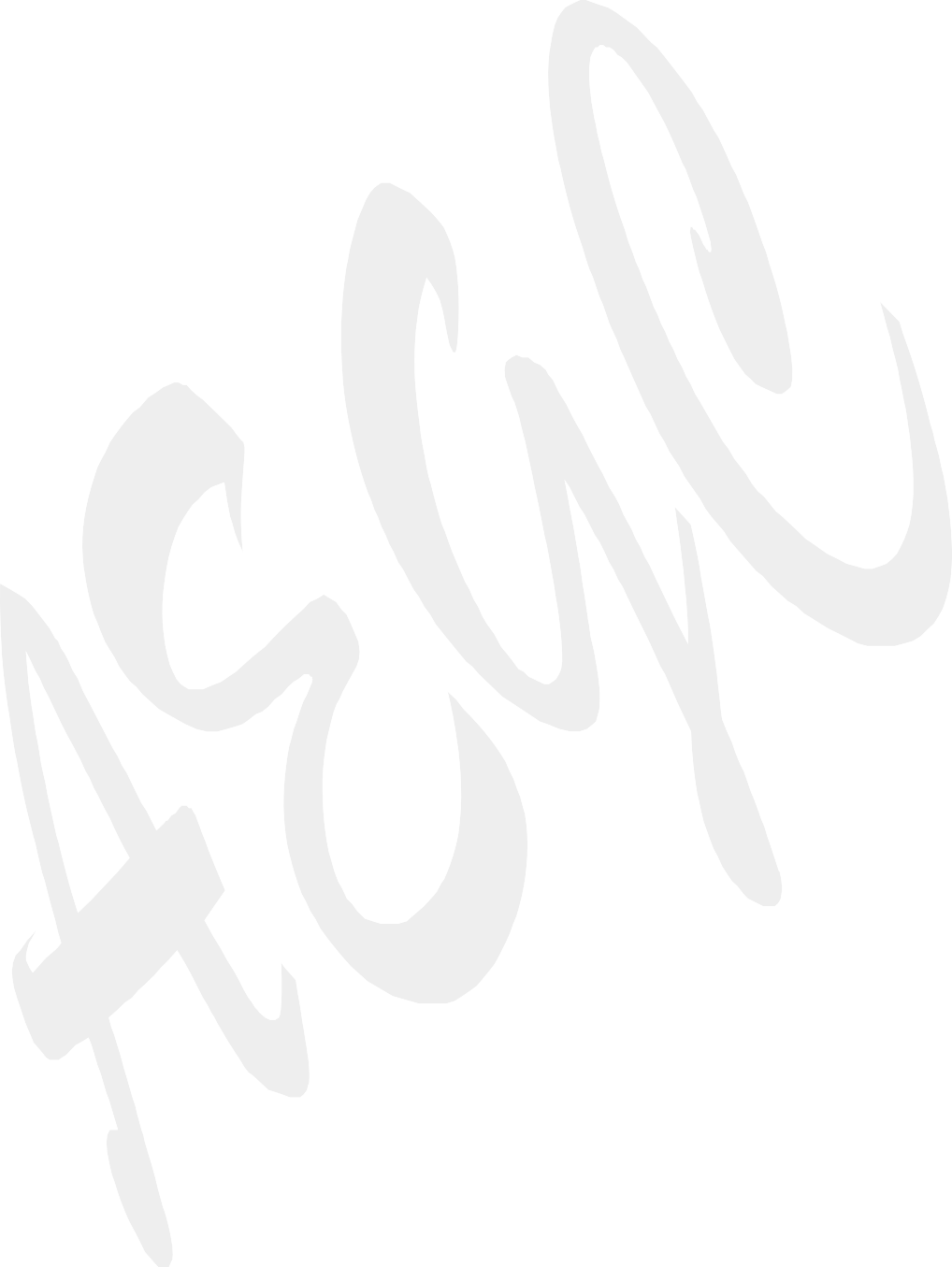 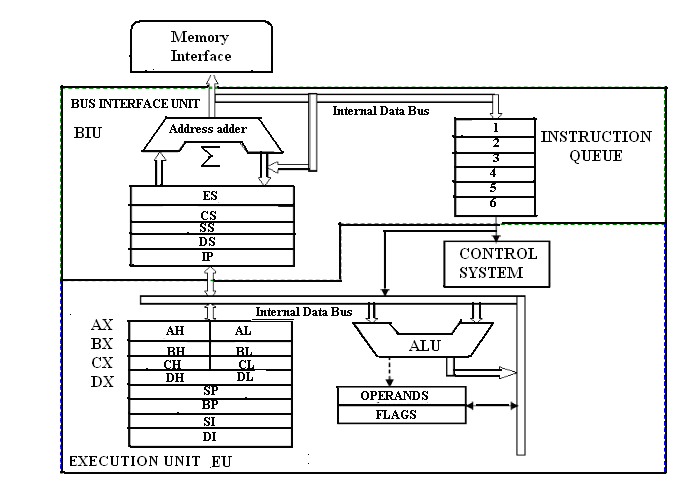 Fig.2.Architecture of 8086 MicroprocessorREGISTER ORGANISATION :The 14 registers of 8086 microprocessor are categorized into four groups. They are	general purpose data registers , Pointer & Index registers , Segment registers and Flag register as shown in the table below.8086 Microprocessor Registers.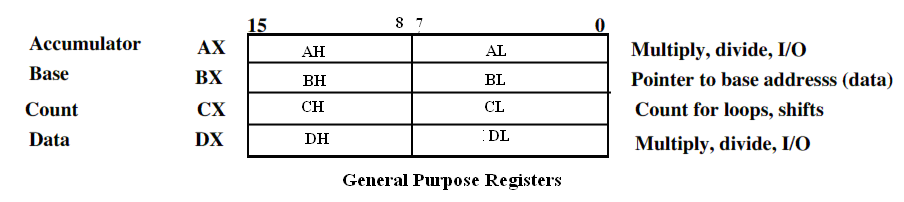 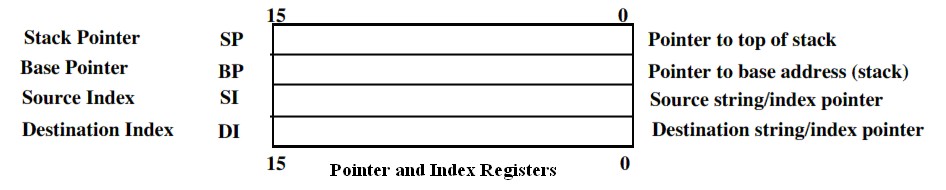 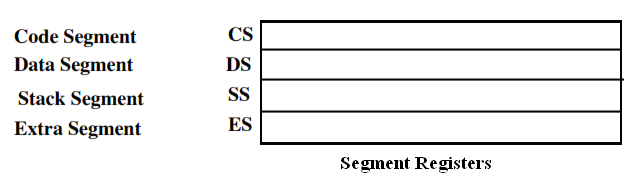 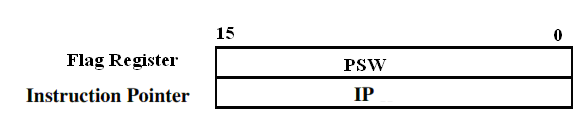 General purpose registers: There are four 16-bit 4 general purpose registers namely (AH, AL);(BH,BL); (CH,CL); (and DH,DL) which are part of Execution unit. These registers can be used individually for storing 16-bit data temporarily .The AL register is also called the accumulator. The pairs of registers can be used together to store 16-bit data words.It is always advantageous to store the data in these registers because the data can be accessed much more easily as  these registers are already in the execution unit. Here L indicates the lower byte and H indicates the higher byte. X indicates the extended register. The general purpose data registers are used for data manipulations. The use of these registers is more dependent on the mode of addressing also.The other four registers of EU are referred to as index / pointer registers. They are  Stack Pointer register , Base  Pointer register, Source Index register and Destination Index registers. The pointer registers contain the offset within a particular segment.Register OrganisationThe BP & SP registers holds the offsets within the data and stack segments respectively. The Index registers are used as general purpose registers as well as for holding the offset in case of indexed based and relative indexed addressing modes.The source Index register is generally used to store the offset of source data in data segment while the Destination Index register used to store the offset of destination in data or extra segment. These index registers are specifically used in string manipulations.Segment Registers :There are four 16-bit segment registers namely code segment register(CS),Stack segment register(SS),Data segment register(DS) and Extra segment register(ES).The code segment register is used for addressing the 64kB memory location in the code segment of the memory ,where the code of the executable program is stored. Similarly the DS register points to the data segment of the 64kB memory where the data is stored. The Extra segment register also refers to essentially another data segment of the memory space. The SS register is useful for addressing stack segment of memory. So, the CS,DS,SS and ES segment registers respectively contains the segment addresses for the code, data, stack and extra segments of the memory.Instruction Pointer Register: It is a 16-bit register which always points to the next instruction to be executed within the currently executing code segment. So, this register contains the 16-bit offset address pointing to the next instruction code within the 64kB of the code segment area. Its content is automatically incremented as the execution of the next instruction takes place.Flag Register: This register is also called status register. It is a 16 bit register which contains six status flags and three control flags. So, only nine bits of the 16 bit register are defined and the remaining seven bits are undefined. Normally this status flag bits indicate the status of the ALU after the arithmetic or logical operations. Each bit of the status register is a flip/flop. The Flag register contains Carry flag, Parity flag, Auxiliary flag Zero flag, Sign flag ,Trap flag, Interrupt flag, Direction flag and overflow flag as shown in the diagram. The CF,PF,AF,ZF,SF,OF are the status flags and the TF,IF and CF are the control flags.Flag Register.CF- Carry Flag: This flag is set, when there is a carry out of MSB in case of addition or a borrow in case of subtraction.PF - Parity Flag : This flag is set to 1, if the lower byte of the result contains even number of 1’s else (for odd number of 1s ) set to zero.AF- Auxilary Carry Flag: This is set, if there is a carry from the lowest nibble, i.e, bit three during addition, or borrow for the lowest nibble, i.e, bit three, during subtraction.ZF- Zero Flag: This flag is set, if the result of the computation or comparison performed by the previous instruction is zeroSF- Sign Flag : This flag is set, when the result of any computation is negativeTF - Tarp Flag: If this flag is set, the processor enters the single step execution mode.IF- Interrupt Flag: If this flag is set, the maskable interrupt INTR of 8086 is enabled and if it is zero ,the interrupt is disabled.It can be set by using the STI instruction and can be cleared by executing CLI instruction.DF- Direction Flag: This is used by string manipulation instructions. If this flag bit is ‘0’, the string is processed beginning from the lowest address to the highest address, i.e., auto incrementing mode. Otherwise, the string is processed from the highest address towards the lowest address, i.e., auto incrementing mode.OF- Over flow Flag: This flag is set, if an overflow occurs, i.e, if the result of a signed operation is large enough to accommodate in a destination register. The result is of more than 7-bits in size in case of 8-bit signed operation and more than 15-bits in size in case of 16-bit sign operations, then the overflow will be set.8086 PIN DIAGRAM – PIN DESCRIPTIONIntel 8086 is a 16-bit HMOS microprocessor. It is available in 40 pin DIP chip. It uses a 5V d.c. supply for its operation. The 8086 uses 20-line address bus. It uses a 16-line data bus. The 20 lines of the address bus operate in multiplexed mode. The 16-low order address bus lines are multiplexed with data and 4 high-order address bus lines are multiplexed with status signals. The pin diagram of Intel 8086 is shown in Fig.4.AD0-AD15 (Bidirectional) : Address/Data bus.  These are low order address bus. They are multiplexed with data.  When AD lines are used to transmit memory address the symbol A is used instead of AD, for example A0-A15. When data are transmitted over AD lines the symbol D is used in place of AD, for example D0-D7, D8-D15 or D0-D15.A16-A19 (Output) : High order address bus. These are multiplexed with status signals.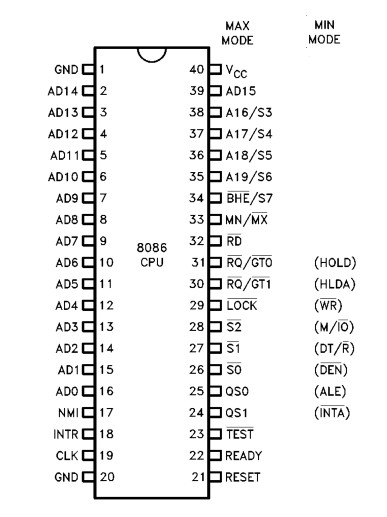 Fig.4. Pin Diagram of 8086 ProcessorA16/S3, A17/S4, A18/S5, A19/S6 : The specified address lines are multiplexed with corresponding status signals.BHE (Active Low)/S7 (Output) : Bus High Enable/Status. During T1 it is low. It is used to enable data onto the most significant half of data bus, D8-D15. 8-bit device connected to upper half of the data bus use BHE (Active Low) signal. It is multiplexed with status signal S7. S7 signal is available during T2, T3 and T4.RD (Read) (Active Low) : The signal is used for read operation. It is an output signal. It is active when low.READY : This is the acknowledgement from the slow device or memory that they have completed the data transfer. The signal made available by the devices is synchronized by the 8284A clock generator to provide ready input to the 8086. the signal is active high.INTR-Interrupt Request : This is a triggered input. This is sampled during the last clock cycles of each instruction to determine the availability of the request. If any interrupt request is pending, the processor enters the interrupt acknowledge cycle. This can be internally masked by resulting the interrupt enable flag. This signal is active high and internally synchronized.NMI (Input) –NON-MASKABLE INTERRUPT : It is an edge triggered input which causes a type 2 interrupt. A subroutine is vectored to via an interrupt vector lookup table located in system memory. NMI is not maskable internally by software. A transition from LOW to HIGH initiates the interrupt at the end of the current instruction. This input is internally synchronized.INTA: INTA: Interrupt acknowledge. It is active LOW during T 2 ,T 3 and T w of each interrupt acknowledge cycle.MN/ MX MINIMUM / MAXIMUM :This pin signal indicates what mode the processor is to operate in.RQ/GT RQ/GT0 : REQUEST/GRANT: These pins are used by other local bus masters to force the processor to release the local bus at the end of the processor's current bus cycle. Each pin is bidirectional with RQ/GT having higher priority than RQ /GT1.LOCK: Its an active low pin. It indicates that other system bus masters are not to allowed to gain  control of the  system bus while LOCK is active LOW. The LOCK signal remains active until the completion  of  the  next instruction.TEST : This input is examined by a ‘WAIT’ instruction. If the TEST pin goes low, execution will continue, else the processor remains in an idle state. The input is synchronized internally during each clock cycle on leading edge of clock.CLK- Clock Input : The clock input provides the basic timing for processor operation and bus control activity. Its an asymmetric square wave with 33% duty cycle.RESET (Input) : RESET: causes the processor to immediately terminate its present activity. The signal must be active HIGH for at least four clock cycles.Vcc – Power Supply ( +5V D.C.)GND – GroundQS1,QS0 (Queue Status) These signals indicate the status of the internal 8086 instruction queue according to the table shown belowDT/R : DATA TRANSMIT/RECEIVE: This pin is needed in minimum system that desires to use an 8286/8287 data bus transceiver. It is used to control the direction of data flow through the transceiver.DEN: DATA ENABLE .This pin is provided as an output enable for the 8286/8287 in a minimum system which uses the transceiver. DEN is active LOW during each memory and I/O access and for INTA cycles.HOLD/HOLDA : HOLD indicates that another master is requesting a local bus .This is an active HIGH. The  processor receiving the ``hold'' request will issue HLDA (HIGH) as an acknowledgement in the middle of a T 4 or T 1 clock cycle.MEMORY ORGANIZATION :The 8086 processor provides a 20-bit address toaccess any location of the 1 MB memory space. The memory is organized as a linear array of 1 million bytes, addressed as 00000(H) to FFFFF(H). The memory is logically divided into code, data, extra data, and stack segments of up to 64K bytes each . Physically, the memory is organized as a high bank (D15 - D8) and a low bank (D7 –D0) of 512 K 8-bitbytes addressed in parallel by the processor's address lines A19 -A1. Byte data with even addresses is transferred on the D7 – D0 bus lines while odd addressed byte data (A0 HIGH) is transferred on the D15-D8 bus lines. The processor provides two enable signals, BHE and A0  ,  to selectively allow reading from or writing into either an odd byte location, even byte location, or both. The instruction stream is fetched from memory as words and is addressed internally by the processor to the byte level as necessary.INTERRUPTS :An interrupt to the microprocessor is defined as that which disturbs the normal execution of a program . Broadly the interrupts are divided into two types. They are external hardware Interrupts and internal (Software) Interrupts . The hardware interrupts are classified as non-maskable and maskable interrupts. The hardware interrupt is caused by any peripheral device by sending a signal through a specified pin to the microprocessor. Whereas internal interrupts are initiated by the state of the CPU (e.g. divide by zero error) or by an instruction. So, the software interrupt is one which interrupts the normal execution of a program of the microprocessor. The 8086 has two hardware interrupt pins namely NMI and INTR.In the two ,the NMI is a non-maskable interrupt  and the INTR interrupt request is a  maskable  interrupt which has lower proirity .The third pin associated with the hardware interrupts are the INTA called interrupt acknowledge.NMI : The processor provides a single non-maskable interrupt pin (NMI) which has higher priority than the maskable interrupt request pin (INTR). A typical use would be to activate a power failure routine. The NMI is edge-triggered on a LOW-to-HIGH transition. The activation of this pin causes a type 2 interrupt.INTR: The 8086 provides a single interrupt request input (INTR) which can be masked internally by software with the resetting of the interrupt enable FLAG status bit. The interrupt request signal is level triggered. It is internally synchronized during each clock cycle on the high-going edge of CLK. To be responded to, INTR must be present (HIGH) during the clock period preceding the end of the current instruction or the end of a whole move for a block type instruction.Software Interrupts: Coming to the software interrupts , 8086 can generate 256 interrupt types through the instruction INT n .Any of the 256 interrupt types can be generated by specifying the interrupt type after INT instruction . For example INT 33 will cause type 33 interrupt.I k Bytes of memory from 00000H to 003FF H is set aside to store the starting address of the Interrupt service sub-routine(ISS) programs in an 8086 based systems. To store the starting address of the each ISS , four bytes of memory space is required.Two bytes are for storing CS value and two bytes for IP value. The starting address of an ISS stored in 1kB of memory space is called Interrupt pointer or Interrupt vector.The 1kB memory space acts as a table and it is called Interrupt Vector Table(IVT).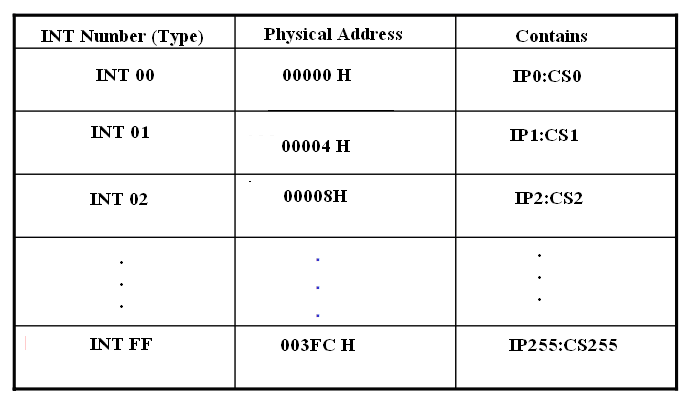 The 256 interrupt pointers have been numbered from 0 to 255.The number given to an interrupt pointer denotes the type of the interrupt. For example Type0,Type1,Type2 etc…The starting address of the ISS for type0 interrupt is 000000H.For type1 interrupt is 00004H similarly for type2 is 00008H ……In the IVT the first five pointers are dedicated interrupt pointers. They are :TYPE 0 Interrupt corresponds to divide by zero situationTYPE 1 Interrupt corresponds to Single step execution during the debugging of a  program. TYPE 2 Interrupts to non-maskable NMI interrupt.TYPE 3 :Interrupt corresponds to break point interrupt. TYPE 4 Interrupt corresponds to Overflow interrupt.The Interrupts from Type 5 to Type 31 are reserved for other advanced microprocessors,and from 32 to Type 255 are available for hardware and software interrupts.Differences between CALL and INT : In fact both the instructions CALL and INT n will interrupt the execution of the main program. But there are certain differencesbetween their functioning. They are given below in the table.ADDRESSING MODES :The different ways in which a source operand is denoted in an instruction are known as the addressing modes. There are 8 different addressing modes in 8086 programming. They areImmediate addressing modeRegister addressing modeDirect addressing modeRegister indirect addressing modeBased addressing modeIndexed addressing mode.Based indexed addressing modeBased, Indexed with displacement.Immediate addressing mode: The addressing mode in which the data operand is a part of the instruction itself is called Immediate addressing mode.For Ex: MOV CX, 4847 HADD AX, 2456 H MOV AL, FFHRegister  addressing mode  :	Register  addressing mode means,	a register is the source of an operand for an instruction.For Ex : MOV AX, BX copies the contents of the 16-bit BX register into the 16-bit AX register.EX : ADD CX,DXDirect addressing mode: The addressing mode in which the effective address of the memory location at which the data operand is stored is given in the instruction.i.e the effective address is just a 16-bit number is written directly in  the instruction.For	Ex: MOV BX, [1354H]MOV BL,[0400H]. The square brackets around the 1354 H denotes the contents of the memory location. When executed, this instruction will copy the contents of the memory location into BX register. This addressing mode is called direct because the displacement of the operand from the segment base is specified directly in the instruction.Register indirect addressing mode: Register indirect addressing allows data to be addressed at any memory location through an offset address held in any of the following registers: BP, BX, DI and SI.Ex: MOV AX, [BX]. Suppose the register BX contains 4675H ,the contents of the 4675 H are moved to AX. ADD CX,{BX}Based addressing mode: The offset address of the operand is given by the sum of contents of the BX or BP registers and an 8-bit or 16-bit displacement.Ex: MOV DX, [BX+04] ADD CL,[BX+08]Indexed Addressing mode: The operands offset address is found by adding the contents of SI or DI  register and 8-  bit or 16-bit displacements.Ex: MOV BX,[SI+06] ADD AL,[DI+08]Based -index addressing mode: The offset address of the operand is computed by summing the base register to the contents of an Index register.Ex: ADD CX,[BX+SI] MOV AX,[BX+DI]Based Iindexd with displacement mode: The operands offset is computed by adding the base register contents, an Index registers contents and 8 or 16-bit displacement.Ex : MOV AX,[BX+DI+08] ADD CX,[BX+SI+16]INSTRUCTION SET OF 8086/8088The 8086 microprocessor supports 6 types of Instructions. They areData transfer instructionsArithmetic instructionsBit manipulation instructionsString instructionsProgram Execution Transfer instructions (Branch & loop Instructions)Processor control instructionsData Transfer instructions :These instructions are used to transfer the data from source operand to destination operand. All the store, move, load, exchange ,input and output instructions belong to to this group.General purpose byte or word transfer instructions:MOV	: Copy byte or word from specified source to  specified destination PUSH : Push the specified word to top of the stackPOP	: Pop the word from top of the stack to the specified location PUSHA : Push all registers to the stackPOPA	: Pop the words from stack to all registersXCHG	: Exchange the contents of the specified source and destination operands one of which may be a register or memory location.XLAT	: Translate a byte in AL using a table in memorySimple input and output port transfer instructionsIN : Reads a byte or word from specified port to the accumulatorOUT : Sends out a byte or word from accumulator to a specified portSpecial address transfer instructionsLEA : Load effective address of operand into specified registerLDS : Load DS register and other specified register from memoryLES	: Load ES register and other specified register from memory.Flag transfer registersLAHF : Load AH with the low byte of the flag registerSAHF : Store AH register to low byte of flag registePUSHF : Copy flag register to top of the stackPOPF	: Copy word at top of the stack to flag register2. Arithmetic instructions : These instructions are used to perform various mathematical operations like addition, subtraction, multiplication and division etc….Addition instructions1.ADD : Add specified byte to byte or word to word 2.ADC : Add with carry3.INC	: Increment specified byte or specified word by 1 4.AAA : ASCII adjust after additionDAA : Decimal (BCD) adjust after additionSubtraction instructionsSUB : Subtract byte from byte or word from wordSBB : Subtract with borrowDEC : Decrement specified byte or word by 1NEG : Negate or invert each bit of a specified byte or word and add 1(2’s complement)CMP	: Compare two specified byte or two specified wordsAAS	: ASCII adjust after subtractionDAS	: Decimal adjust after subtractionMultiplication instructionsMUL : Multiply unsigned byte by byte or unsigned word or word.IMUL : Multiply signed bye by byte or signed word by wordAAM : ASCII adjust after multiplicationDivision instructionsDIV : Divide unsigned word by byte or unsigned double word by wordIDIV : Divide signed word by byte or signed double word by wordAAD : ASCII adjust after divisionCBW : Fill upper byte of word with copies of sign bit of lower byteCWD	: Fill upper word of double word with sign bit of lower word.Bit Manipulation instructions : These instructions include logical , shift and rotate instructions in which a bit of the data is involved.Logical instructionsNOT :Invert each bit of a byte or word.AND : ANDing each bit in a byte or word with the corresponding bit in another byte or word.OR	: ORing each bit in a byte or word with the corresponding bit in another byte or word.XOR : Exclusive OR each bit in a byte or word with the corresponding bit in another byte or word.TEST :AND operands to update flags, but don’t change operands.Shift instructionsSHL/SAL : Shift bits of a word or byte left, put zero(S) in LSBs.SHR	: Shift bits of a word or byte right, put zero(S) in MSBs.SAR	: Shift bits of a word or byte right, copy old MSB into new MSB.Rotate instructionsROL	: Rotate bits of byte or word left, MSB to LSB and to Carry Flag [CF]ROR	: Rotate bits of byte or word right, LSB to MSB and to Carry Flag [CF]RCR	:Rotate bits of byte or word right, LSB TO CF and CF to MSBRCL	:Rotate bits of byte or word left, MSB TO CF and CF to LSBString instructionsA string is a series of bytes or a series of words in sequential memory locations. A string often consists of ASCII character codes.REP : An instruction prefix. Repeat following instruction until CX=0REPE/REPZ : Repeat following instruction until CX=0 or zero flag ZF=1REPNE/REPNZ : Repeat following instruction until CX=0 or zero flag ZF=1MOVS/MOVSB/MOVSW: Move byte or word from one string to anotherCOMS/COMPSB/COMPSW: Compare two string bytes or two string wordsINS/INSB/INSW: Input string byte or word from portOUTS/OUTSB/OUTSW : Output string byte or word to portSCAS/SCASB/SCASW: Scan a string. Compare a string byte with a byte in AL or a string word with a word in AXLODS/LODSB/LODSW: Load string byte in to AL or string word into AXProgram Execution Transfer instructionsThese instructions are similar to branching or looping instructions. These instructions include conditional & unconditional jump or loop instructions.Unconditional transfer instructionsCALL : Call a procedure, save return address on stackRET	: Return from procedure to the main program.JMP	: Goto specified address to get next instructionConditional transfer instructionsJA/JNBE	: Jump if above / jump if not below or equalJAE/JNB : Jump if above /jump if not belowJBE/JNA : Jump if below or equal/ Jump if not aboveJC	: jump if carry flag CF=1JE/JZ	: jump if equal/jump if zero flag ZF=1JG/JNLE : Jump if greater/ jump if not less than or equalJGE/JNL   : jump if greater than or equal/ jump if not less thanJL/JNGE   : jump if less than/ jump if not greater than or equalJLE/JNG   : jump if less than or equal/ jump if not greater thanJNC	: jump if no carry (CF=0)JNE/JNZ	: jump if not equal/ jump if not zero(ZF=0)JNO	: jump if no overflow(OF=0)JNP/JPO	: jump if not parity/ jump if parity odd(PF=0)JNS	: jump if not sign(SF=0)JO	: jump if overflow flag(OF=1)JP/JPE	: jump if parity/jump if parity even(PF=1)JS	: jump if sign(SF=1)Iteration control instructionsThese instructions are used to execute a series of instructions for certain number of times.LOOP :Loop through a sequence of instructions until CX=0LOOPE/LOOPZ  : Loop through a sequence of instructions while ZF=1 and	CX = 0LOOPNE/LOOPNZ : Loop through a sequence of instructions while ZF=0 and CX =0JCXZ : jump to specified address if CX=0Interrupt instructionsINT : Interrupt program execution, call service procedureINTO : Interrupt program execution if OF=1IRET : Return from interrupt service procedure to main programHigh level language interface instructionsENTER : enter procedureLEAVE :Leave procedureBOUND : Check if effective address within specified array boundsProcessor control instructionsFlag set/clear instructionsSTC	: Set carry flag CF to 1CLC : Clear carry flag CF to 0CMC : Complement the state of the carry flag CFSTD	: Set direction flag DF to 1 (decrement string pointers)CLD	: Clear direction flag DF to 0STI	: Set interrupt enable flag to 1(enable INTR input)CLI	: Clear interrupt enable Flag to 0 (disable INTR input)10. External Hardware synchronization instructionHLT	: Halt (do nothing) until interrupt or resetWAIT : Wait (Do nothing) until signal on the test pin is lowESC	: Escape to external coprocessor such as 8087 or 8089LOCK : An instruction prefix. Prevents another processor from taking the bus while the adjacent instruction executes.11. No operation instruction1.  NOP	: No action except fetch and decodeS.NoTypeRegister widthName of the Registers1General purpose Registers(4)16-bitAX,BX,CX,DX1General purpose Registers(4)8-bitAL,AH,BL,BH,CL,CH,DL,DH2Pointer Registers16-bitStack Pointer(SP)Base Pointer(BP)3Index Registers16-bitSource Index(SI)Destination Index(DI)4Segment Registers16-bitCode Segment(CS) Data Segment(DS) Stack Segment(SS)Extra Segment(ES)5Instruction16-bitInstruction Pointer (IP)6Flag (PSW)16-bitFlag RegisterXXXXOFDFIFTFSFZFXAFXPFXCFQSIQS0Status(LOW)0(HIGH)10101No OperationFirst Byte of Op Code from Queue Empty the QueueSubsequent Byte from QueueS.NoCALL InstructionINTn instruction1Upon the execution ,the control will jump to any one of the 1 MB of memory locations .Upon execution the control will jump to a fixed location in the vector table.2The  user can  insert	in the sequence of instructions of aprogramCan	occur	at	any	time activated by hardware3Once initiated it cannot be maskedCan be masked4When initiated ,it stores the CS:IP of the next instruction on the stackWhen initiated ,it stores the CS:IP of the next instruction and also the flag register on the stack.5The last instruction of the subroutine will be RETThe last instruction of the ISS will be IRET